經文：路19章45至48節主題：禱告的殿讀經：45耶穌進了殿，趕出裏頭作買賣的人，46對他們說：「經上說：『我的殿必作禱告的殿』，你們倒使他成為賊窩了。」47耶穌天天在殿裏教訓人。祭司長和文士與百姓的尊長都想要殺他，48但尋不出法子來，因為百姓都側耳聽祂。引起興趣：小時很頑皮，到泥坑去玩田水，讓父母血壓升高，父母總是愛自己的小孩。林頭教會吳佳哲牧師的小孩。母親的角色很多是照顧小孩，這是當有五個小孩的媽媽在小孩開學時開心的樣子，小孩因母親開心的樣子而無言。媽媽有一句口頭禪---要講幾次？犯同樣的錯誤會讓人生氣。成年人，懂得分辦是非時，不應一錯再錯。思想聚焦：剛才的經文，我們看到耶穌憤怒，祂生氣是為什麼呢？我們真該要明白。經文背景：馬太與馬可的排列方式都是在最後一週：耶穌白天在耶路撒冷宣講，晚上出城住伯大尼。可見耶穌一早出城，肚子餓，無花果樹上有葉子，卻不見果子，雖在季節還不是盛產的時候，但應該有一些初熟的果子，耶穌的行動似乎對空有其表的樹下了一個審判，讓它永不能在供應人果子---枯萎了。而這一行動也與潔淨聖殿相互呼應。路加雖沒有無花果樹受咒詛的記載，但相鄰的是耶穌回應質疑祂身份的祭司長和文士，說到園戶把園子租給園戶，也是意指審判要臨到他們。與其它福音書有很大的不同，約翰福音是在迦拿娶親筵席的第一個神蹟之後，就接續祂上耶路撒冷潔淨聖殿。因此可知：潔淨聖殿至少有兩次，而事隔應該在三年之內。第一次猶太人沒有什麼反應，只問祂說：「你既作這些事，還顯甚麼神蹟給我們看呢？」但第二次，三本福音書的反應：祭司長和文士與百姓的尊長都想要殺他。解經：45耶穌進了殿，趕出裏頭作買賣的人，46對他們說：「經上說：『我的殿必作禱告的殿』，你們倒使他成為賊窩了。」我們可以想像一下，即將到的節日---逾越節，許多人進入聖殿，當時的人都需要去奉獻還有獻祭，可是如果自己從家中帶牛、羊、鴿子，一來路途遙遠很辛苦，而且祭司們往往會挑剔，萬一不合格不就合搭了。還有平常人用的錢都有人像和頭銜，金額也不一定符合要求，所以需要兌換合規定的錢幣。因此這些服務的人確有存在的必要。當聖殿還沒有時，神所頒的律法就許可做聖殿的生意。這有證據的。(申命記14章)「24 當耶和華－你上帝賜福與你的時候，耶和華－你上帝所選擇要立為他名的地方，若離你太遠，那路也太長，使你不能把這物帶到那裏去，25 你就可以換成銀子，將銀子包起來，拿在手中，往耶和華－你上帝所要選擇的地方去。26 你用這銀子，隨心所欲，或買牛羊，或買清酒濃酒，凡你心所想的都可以買；你和你的家屬在耶和華－你上帝的面前吃喝快樂。」因此買聖殿朝拜所需用用品是合法的。但傳統上，在聖殿外靠橄欖山的位置有四個區域可以進行，然而當時的祭司竟許可在聖殿內的外邦人院進行這個活動。(因為有四種文字告知非猶太人如果進入的話，他們可以依規定處死)。因此有些血統上不是猶太人的人如果要敬拜神，只能在外邦人院。而他們必定會受到辦理交易的干擾，這是耶穌生氣的原因。天父希望所有人都能快樂的到聖殿來敬拜神，我們來看還在第一聖殿時期，先知以賽亞就說：賽56:6-7還有那些與耶和華聯合的外邦人，要事奉他，要愛耶和華的名，要作他的僕人---我必領他們到我的聖山，使他們在禱告我的殿中喜樂。他們的燔祭和平安祭，在我壇上必蒙悅納。因我的殿必稱為萬民禱告的殿！」因此當時宗教領袖讓買賣進到聖殿，干擾非猶太人來敬拜神時，耶穌非常生氣。祂看到祭司和商人勾結，行不正當的買賣。不重視聖殿裏的敬拜。成為謀利、剥削的場所，這樣的行為己經影響百姓，變成大家都參與使聖殿成為不潔之處，因此舊約耶利米的警告，也成為耶穌給當時宗教領袖的審判：耶7:9-11你們偷盜、殺害、姦淫、起假誓、向巴力燒香並隨從素不認識的別神；且來到這稱為我名下的殿，在我面前敬拜。又說：我們可以自由了！你們這樣的舉動是要行那些可憎的事嗎？這稱為我名下的殿在你們眼中豈可看為賊窩嗎？我都看見了。這是耶和華說的。雖然沒有他們在聖殿拜偶像，但他們行不正當的買賣、不重視聖殿裏的敬拜、讓聖殿成為謀利、剥削的場所，這樣的行為己經變成大家都參與使聖殿成為不潔之處；弗 5:5因為你們確實的知道，無論是淫亂的，是污穢的，是有貪心的，在基督和神的國裏都是無分的。有貪心的，就與拜偶像的一樣。耶穌說：「你們倒使他成為賊窩了」。正是這個原因讓耶穌生氣。47耶穌天天在殿裏教訓人。祭司長和文士與百姓的尊長都想要殺他，48但尋不出法子來，因為百姓都側耳聽祂。耶穌清除聖殿的這些惡事後，沒有離開，特別太21:14在殿裏有瞎子、瘸子到耶穌跟前，祂就治好了他們。而路加福音是還留在聖殿教導百姓。對於耶穌審判性的信息，宗教領袖的回應不是悔改，而是想要殺祂。百姓們反而都側耳聽祂。耶穌行動的目的：表面上看起來像：潔淨聖殿，之前的希西家、約西亞、馬克比，除偶像不潔之物恢復正當聖殿的敬拜。耶穌是仿效他們的做法嗎？耶穌知道耶路撒冷的結局，他知道當時宗教領袖剛硬不敬虔的心，所以更合理的是：祂對耶路撒冷的聖殿—祂的百姓發出審判。像耶利米的審判宣講，耶7:14-16所以，我要向這稱我為名下、你們所倚靠的殿，與我所賜給你們和你們列祖的地施行，照我從前向示羅所行的一樣。15我必將你們從我眼前趕出，正如趕出你們的眾弟兄，就是以法蓮的一切後裔。16所以，你不要為這百姓祈禱。不要為他們呼求禱告，也不要向我為他們祈求，因我不聽允你。因此耶穌的實際行動也希望藉此讓猶太人看明白，神的心意。可惜，宗教的領袖們，為了自己的利益，不願放掉這塊大肥肉，也不體恤百姓還有外邦人要來敬拜上帝的需要，以為儀文可以滿足上帝，以為上帝不會捨得把自己的殿毀滅。而看起來很屬靈的法利賽人也隨同宗教領袖，參與其中。他們還自以為義，以為靠著自己行律法，可以在上帝面前稱義，在耶穌的評價中，他們是「白佔地土」。百姓聽到了耶穌的教訓，很希奇，與法利賽人和宗教領袖完全不一樣，顯出祂是上帝的獨生子，但他們要做出決定，是否跟隨祂，真認識祂，否則三天之後也會變成呼叫---把祂釘十字架的人。經文的時代意義：一.許可萬民來朝拜的殿二.成為被禱告充滿的殿在生活中與神對話：一.許可萬民來朝拜的殿神的殿(集體的來說)，在新約己經變成教會，耶穌說：我的殿必作禱告的殿，並不是在教會只能禱告，而更好的理解：禱告是敬拜的代替詞。包含我們用詩歌頌讚神(甚至是有跳舞的敬拜)，公眾的禱告，講解神的話語，奉獻，團契救濟分享，浸禮與醫治等等。只不過我們的教會是否許可讓所有願意的人一起進來敬拜神，還是我們會貴重這個，輕看那個。我問我自己---我會不會有一個勢利眼，不要說沒有，只是明顯不明顯罷了。使徒保羅對這事很敏感，林前 11:19在你們中間不免有分門結黨的事，好叫那些有經驗的人顯明出來。這樣的聚會不是受益，乃是招損。那不聚會是不是比較好？不是的，神的話本來就是要提醒我們悔改，雖然我們不再受死亡的審判，但總不要讓聖靈擔憂。太5:23-24所以，你在祭壇上獻禮物的時候，若想起弟兄向你懷怨，24就把禮物留在壇前，先去同弟兄和好，然後來獻禮物。不和好、仇恨是阻擋我們朝見神的原因。有時對待某些人特別冷漠，這也是一種拒絶。主希望所有人都能沒有阻擋的來到祂的教會聚會。二.成為被禱告充滿的殿禱告=向神說話和祈求(定義)，威斯敏斯特信仰問答：問178：禱告是什麼？答：禱告就是奉基督的名，藉著聖靈的幫助(是雙向)，向神陳明我們的願望；承認我們的罪，並以感恩的心承認祂的恩慈。最近教會界一波又一波的禱告活動，到處有祭壇，救台灣禱告運動、為復興、為選舉、為百萬小時、為車禍的小妹代禱、為以色列禱告、為地震禱告，為台灣民主。看起來好像教會己經成為被禱告充滿的殿。這是一個誤會。牧長期待用眾人連結禱告來成就教會的復興，或某些特定目的，無可厚非。如果舉辦一個為信徒屬靈讀書的運動，每個人一個月要逛一次基督教書房，或每個信徒要學習新約希臘文聖經而禱告，我一定開心死了。可惜神不會被人威脅，有多少國家，有多少人，有多少時間，禱告的事項看起來多麼的屬靈，有人以長期跪著禱告，以致膝蓋長了厚厚的一層繭為傲，但神豈會不為你手上的一層繭而開心呢？我們常常會為了沒有參加一個禱告運動而心裏不平安，認為自己不夠屬靈，神到底喜歡我們做什麼？禱告？更重要的是親近神，順服神，行神所喜悅的事，愛神和愛人。(何6:6呂振中譯本)因為我喜悅堅貞，不喜悅祭祀；我喜悅人認識上帝，勝於人獻全燔祭。我們要時常反省，我們是否真實的敬畏神，喜愛神純淨的真理，過聖潔的生活。如果把禱告當成運動，小心會忽略了神更看重的事。就個別來說：每一個神的兒女都是神的殿，所以成為被禱告充滿的殿，就是我們每一個人要被禱告充滿。那非要去除禱告的阻礙不可。彼前3:7你們作丈夫的也要按情理和妻子同住，因她比你軟弱，與你一同承受生命之恩的，所以要敬重她。這樣，便叫你們的禱告沒有阻礙。成為被禱告充滿的殿是我們的生活讓我們隨時與主親近。運動的時候，煮飯的時候，陪伴孩子的時候，上班的時候，睡覺時，吃飯時，開車時。禱告甚至不需要開口。創18:10-16神人對亞伯拉罕說：「明年你的妻子撒拉必生一個兒子。」撒拉在那人後邊的帳棚門口，也聽見了這話。…撒拉心裏暗笑說：「我既已衰敗，我主也老邁，豈能有這喜事呢？」耶和華對亞伯拉罕說：「撒拉為甚麼暗笑…...撒拉就害怕，不承認，說：「我沒有笑。」那位說：「不然，你實在笑了。」我想起了一段經文：林前 4:9	我想神把我們使徒明明列在末後，好像定死罪的囚犯；因為我們成了一臺戲，給世人和天使觀看。上禮拜去中台神學院，走到中華路和經武路的路口，看到有戲台在演布袋戲，我就去拍了照片，不意外台前沒有一個人在看，他們是演給神明看的，但真神豈要在特定地方才能看到你演戲呢？祂又怎麼會喜歡己經演了一百遍不換戲碼的戲呢？神每天都在看我們真人秀(更精彩)，祂也聽你的禱告，祂還能分辦你講的和你實際做的是否一致。祂在我們禱告以先就己經知道我們所需要的，那為什麼祂要我們禱告呢？禱告不在我向神說了什麼？而在神向我們說了什麼！我們禱告尋求祂時，有時神藉著經上的話來回應我們(所以常常讀聖經是必要的)，有時神給我們感動，有時神給我們提醒，有時神讓我們看到祂的榮耀，有時神讓我們得釋放，有時得力量，有時得智慧，有時神要我有一個行動。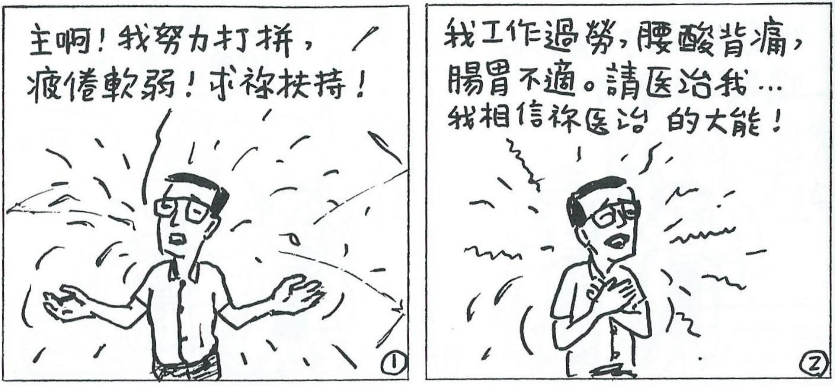 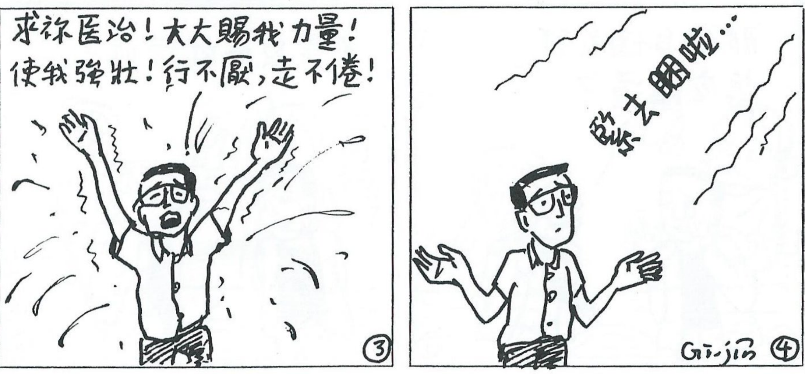 結論：讓我們成為被禱告充滿的殿在生活中充滿了敬拜和渴慕神以至於享受主裡合一的敬拜